Hello,My name is Nastya and I’m 14. I study in gymnasium 168. I like my school because there is a friendly and warm atmosphere. I would like to take part in this international project because l’d like to have new friends, practise my English and learn the culture of another country.I live in Saint-Petersburg, our family has an apartment in the center of the city. There are a lot of picturesque places near my house, which I like visiting, such as the Neva river and Nevsky prospect. By the way, our city is famous  for white nights. It’s a wonderful sight. As for my family, I have mum and dad. My parents are understanding and kind, so we have a good and calm atmosphere at home. My mother is a teacher of English. She likes reading and cooks well. My father is the Head of the Department of Education of Leningrad region. He is fond of walking and travelling. As for my hobby, I like to read books, surf the internet, chat with friends and go for a walk. I also enjoy looking through fashion magazines and going in for sport (especially biking). And I adore travelling!  I have just taken part in international projects with France and Germany. I study 2 languages (English and German) so I had good practice. It’s really very nice to know new people and soon make friends with them!        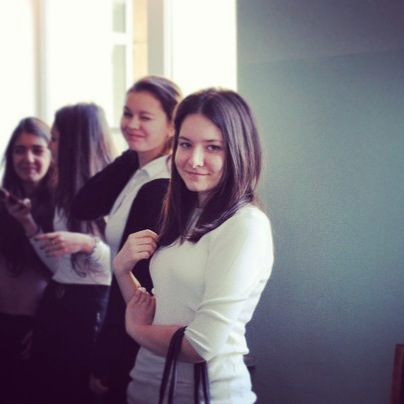 